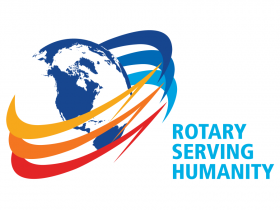 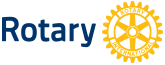               Klinga Rotaryklubb  Dato: 19.11.18           Møte nr:  12          	Klinga Rotaryklubb 2018-2019Nyheter/Rotarysaker:Vinner av vinlotteri IngolfFødselsdager:Gratulerer til Per Terje og Ole3-minutter3 min- Kari- Frivillig arbeid, neste 3- min Per OttoReferat fra programForedrags holder Else Lysfjord Juul, Ungdom og psykisk helse.Elliot var med på møte.Oppmøte og annet rotaryarbeid:Oppmøte 14 stkNeste møte:(når og hva)Neste møte Tinos tirsdag 27.11.18 kl 1930Guvernør kommer på besøk.